Ponedeljek,  17. 5. 2020Nemščina, 8. r. , 6. in 7. šolska uraHallo liebe Schϋler!No, pa je ponovno ponedeljek in spet čas, da malo zvadite in nagrdite svoje znanje nemščine. Naloge za oceno ste večinoma vsi oddali, oceno vam sporočim po mailu. Zelo ste se potrudili, 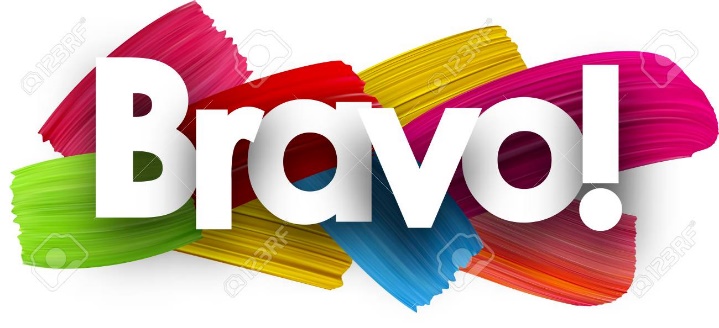 Za danes sem vam pripravila nekaj nalog, ki boste jih zmogli sami na daljavo rešiti.Smo pri lekciji 3.2 WIR HABEN STURMFREI (allein im Haus ohne Eltern – prevod: sami doma brez staršev)U str. 21/ 4  razlaga spodaj. Prepišite in prevedite predloge v zvezek (links ….)U str. 40/4   vajo reši v zvezekU str. 27/20 Wo kann man was machen (kje lahko kaj delamo)?kann man-lahko                    Povedi zapišite v zvezekDZ str. 17/ 3, 4 rešite v DZČe katere besede ne razumete, si pomagajte s prevajalnikom ali vprašajte mene. Pošljite dokaze o svojem delu.Za sprostitev po opravljenem delu, pa si oglejte dokumentarec o največjih živalih na svetu. Die größten Tiere der Welt | Galileo https://www.youtube.com/watch?v=kcyhPOR0HkE                                        učiteljica Suzana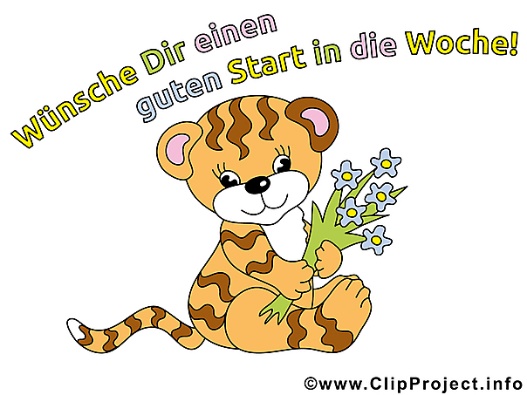 